Městská knihovna Duchcov                                                              ŘÍJEN 201930. 9. – 4. 10.                                                   BURZA KNIH                                   odd. pro dospělé Bílinská 12                                                                       odd. pro dospělé Bílinská 12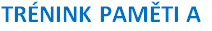                                                                                        10:15 – 11:30 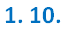 odd. pro mládež Smetanova 7     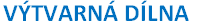 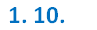 14:30 – 15:30                                                                                                                                                    odd. pro dospělé Bílinská 12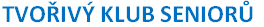       STUŽKA ORIGAMI                                               11:00 – 12:00                                                                           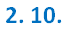 odd. pro dospělé Bílinská 12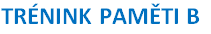 10:15 – 11:30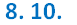                                                                       odd. pro mládež Smetanova 7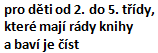 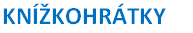                                                                           14:30 – 15:30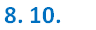 odd. pro dospělé Bílinská 12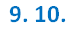 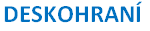 11:00 – 12:00                                                                      odd. pro mládež Smetanova 7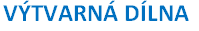                                                                                              14:30 – 15:30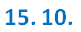 odd. pro mládež Smetanova 7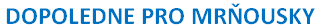 10:00 – 11:00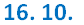                                                                 odd. pro dospělé Bílinská 12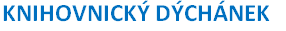                                                                                   11:00 – 12:00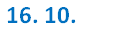 odd. pro dospělé Bílinská 12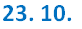 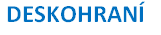 11:00 – 12:00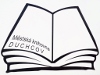 